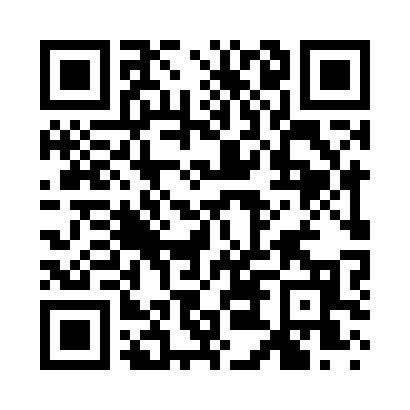 Prayer times for Corbettsville, New York, USAWed 1 May 2024 - Fri 31 May 2024High Latitude Method: Angle Based RulePrayer Calculation Method: Islamic Society of North AmericaAsar Calculation Method: ShafiPrayer times provided by https://www.salahtimes.comDateDayFajrSunriseDhuhrAsrMaghribIsha1Wed4:315:581:004:538:039:312Thu4:295:571:004:548:049:323Fri4:275:561:004:548:059:344Sat4:265:541:004:548:069:355Sun4:245:531:004:558:079:376Mon4:225:521:004:558:089:387Tue4:215:511:004:558:099:408Wed4:195:501:004:558:109:419Thu4:175:481:004:568:119:4310Fri4:165:471:004:568:129:4411Sat4:145:461:004:568:139:4612Sun4:135:451:004:578:149:4713Mon4:115:441:004:578:159:4914Tue4:105:431:004:578:169:5015Wed4:085:421:004:588:189:5116Thu4:075:411:004:588:199:5317Fri4:065:401:004:588:209:5418Sat4:045:391:004:598:209:5619Sun4:035:381:004:598:219:5720Mon4:025:381:004:598:229:5921Tue4:005:371:005:008:2310:0022Wed3:595:361:005:008:2410:0123Thu3:585:351:005:008:2510:0324Fri3:575:341:005:008:2610:0425Sat3:565:341:005:018:2710:0526Sun3:555:331:005:018:2810:0627Mon3:545:321:005:018:2910:0828Tue3:535:321:015:028:3010:0929Wed3:525:311:015:028:3010:1030Thu3:515:311:015:028:3110:1131Fri3:505:301:015:038:3210:12